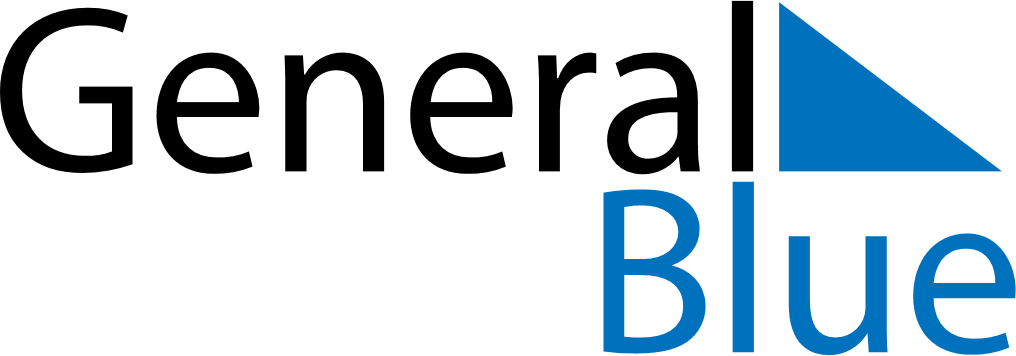 June 2024June 2024June 2024June 2024June 2024June 2024June 2024Parikkala, South Karelia, FinlandParikkala, South Karelia, FinlandParikkala, South Karelia, FinlandParikkala, South Karelia, FinlandParikkala, South Karelia, FinlandParikkala, South Karelia, FinlandParikkala, South Karelia, FinlandSundayMondayMondayTuesdayWednesdayThursdayFridaySaturday1Sunrise: 3:34 AMSunset: 10:25 PMDaylight: 18 hours and 51 minutes.23345678Sunrise: 3:32 AMSunset: 10:27 PMDaylight: 18 hours and 55 minutes.Sunrise: 3:30 AMSunset: 10:29 PMDaylight: 18 hours and 58 minutes.Sunrise: 3:30 AMSunset: 10:29 PMDaylight: 18 hours and 58 minutes.Sunrise: 3:29 AMSunset: 10:31 PMDaylight: 19 hours and 2 minutes.Sunrise: 3:27 AMSunset: 10:33 PMDaylight: 19 hours and 5 minutes.Sunrise: 3:26 AMSunset: 10:34 PMDaylight: 19 hours and 8 minutes.Sunrise: 3:25 AMSunset: 10:36 PMDaylight: 19 hours and 11 minutes.Sunrise: 3:24 AMSunset: 10:38 PMDaylight: 19 hours and 14 minutes.910101112131415Sunrise: 3:22 AMSunset: 10:39 PMDaylight: 19 hours and 16 minutes.Sunrise: 3:22 AMSunset: 10:40 PMDaylight: 19 hours and 18 minutes.Sunrise: 3:22 AMSunset: 10:40 PMDaylight: 19 hours and 18 minutes.Sunrise: 3:21 AMSunset: 10:42 PMDaylight: 19 hours and 21 minutes.Sunrise: 3:20 AMSunset: 10:43 PMDaylight: 19 hours and 23 minutes.Sunrise: 3:19 AMSunset: 10:44 PMDaylight: 19 hours and 24 minutes.Sunrise: 3:19 AMSunset: 10:45 PMDaylight: 19 hours and 26 minutes.Sunrise: 3:18 AMSunset: 10:46 PMDaylight: 19 hours and 27 minutes.1617171819202122Sunrise: 3:18 AMSunset: 10:47 PMDaylight: 19 hours and 29 minutes.Sunrise: 3:17 AMSunset: 10:47 PMDaylight: 19 hours and 29 minutes.Sunrise: 3:17 AMSunset: 10:47 PMDaylight: 19 hours and 29 minutes.Sunrise: 3:17 AMSunset: 10:48 PMDaylight: 19 hours and 30 minutes.Sunrise: 3:17 AMSunset: 10:48 PMDaylight: 19 hours and 31 minutes.Sunrise: 3:17 AMSunset: 10:49 PMDaylight: 19 hours and 31 minutes.Sunrise: 3:18 AMSunset: 10:49 PMDaylight: 19 hours and 31 minutes.Sunrise: 3:18 AMSunset: 10:49 PMDaylight: 19 hours and 31 minutes.2324242526272829Sunrise: 3:18 AMSunset: 10:49 PMDaylight: 19 hours and 31 minutes.Sunrise: 3:19 AMSunset: 10:49 PMDaylight: 19 hours and 30 minutes.Sunrise: 3:19 AMSunset: 10:49 PMDaylight: 19 hours and 30 minutes.Sunrise: 3:19 AMSunset: 10:49 PMDaylight: 19 hours and 29 minutes.Sunrise: 3:20 AMSunset: 10:49 PMDaylight: 19 hours and 28 minutes.Sunrise: 3:21 AMSunset: 10:48 PMDaylight: 19 hours and 27 minutes.Sunrise: 3:22 AMSunset: 10:48 PMDaylight: 19 hours and 26 minutes.Sunrise: 3:23 AMSunset: 10:47 PMDaylight: 19 hours and 24 minutes.30Sunrise: 3:24 AMSunset: 10:47 PMDaylight: 19 hours and 22 minutes.